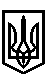 ТРОСТЯНЕЦЬКА СІЛЬСЬКА РАДАСТРИЙСЬКОГО РАЙОНУ ЛЬВІВСЬКОЇ ОБЛАСТІХІІІ сесія VІІІ скликанняР І Ш Е Н Н Я                  2021 року                                 с. Тростянець		                                    ПРОЄКТПро надання дозволу на виготовлення детального планутериторії земельної ділянки Чернецького Ю.Ю. в с. Стільсько              Розглянувши заяву Чернецького Ю.Ю. про надання дозволу на виготовлення детального плану території зі зміною цільового призначення земельної ділянки в селі Стільсько для будівництва і обслуговування житлового будинку, господарських будівель і споруд, відповідно до статей 16, 19 Закону України “Про регулювання містобудівної діяльності”, статті 12, 122 Земельного кодексу України, підпунктів 34, 42 частини 1 статті 26 Закону України «Про місцеве самоврядування в Україні», сільська радавирішила:        1. Надати дозвіл  Чернецькому Юрію Юрійовичу на розроблення детального  плану території зі зміною цільового призначення земельної ділянки  в селі Стільсько для будівництва і обслуговування житлового будинку, господарських будівель і споруд площею 0,2795 га.        2. Розроблений детальний план подати у сільську раду для проведення громадського обговорення і затвердження.                  3. Контроль за виконанням рішення покласти на постійну комісію сільської ради з питань земельних відносин, будівництва, архітектури, просторового планування, природних ресурсів та екології  (голова комісії І Соснило).Сільський голова 						                       	      Михайло ЦИХУЛЯК